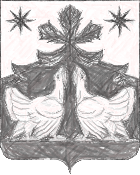 КРАСНОЯРСКИЙ КРАЙЗОТИНСКИЙ СЕЛЬСКИЙ СОВЕТ ДЕПУТАТОВ
ТУРУХАНСКОГО РАЙОНАРЕШЕНИЕ  "Об установлении срока рассрочки оплаты приобретаемого субъектами малого и среднего предпринимательства арендуемого ими недвижимого и движимого имущества, находящегося в муниципальной собственности, при реализации преимущественного права на приобретение такого имущества"В соответствии с Федеральным законом от 06.10.2003 № 131-ФЗ "Об общих принципах организации местного самоуправления в Российской Федерации", на основании п. 1 ст. 5 Федерального закона от 22.07.2008 № 159-ФЗ "Об особенностях отчуждения недвижимого имущества, находящегося в государственной собственности субъектов Российской Федерации или в муниципальной собственности и арендуемого субъектами малого и среднего предпринимательства, и о внесении изменений в отдельные законодательные акты Российской Федерации", руководствуясь  статьями 20, 24 Устава Зотинского сельсовета, Зотинский сельский Совет депутатов РЕШИЛ:1. Установить, что срок рассрочки оплаты приобретаемого субъектами малого и среднего предпринимательства арендуемого ими имущества, находящегося в муниципальной собственности Зотинского сельсовета Туруханского района, при реализации преимущественного права на приобретение такого имущества, составляет  5 лет для недвижимого имущества и 3 лет для движимого имущества.2. Считать утратившим силу Решение Зотинского сельского Совета депутатов от 28.11.2018 г. № 62-4 «Об установлении срока рассрочки оплаты приобритаемого субъектами малого и среднего предпринимательства арендуемого ими недвижимого имущества, находящегося в муниципальной собственности, при реализации преимущественного  права на приобритение такого имущества» 3. Решение вступает в силу после официального опубликования в периодическом  печатном издании газете «Ведомости органов местного самоуправления Зотинского сельсовета» и подлежит размещению на сайте Зотинского сельсовета в информационно-телекоммуникационной сети "Интернет".2. Контроль за исполнением настоящего Решения возложить на  Главу Зотинского сельсовета.Глава Зотинского сельсовета,Председатель ЗотинскогоСельского Совета депутатов:                                                              П.Г.Опарина19 .04. 2023с. Зотино                №  98-2